ПРОЕКТРЕШЕНИЕ=====================================================================О внесении изменений в решениеСовета депутатов муниципального образования «Можгинский район»от 18 декабря 2013 года №20.9Принято «___» августа 2015 годаВ связи с кадровыми изменениями, в соответствии с Законом Удмуртской Республики от 13.10.2011г. №53-РЗ «Об административных комиссиях в Удмуртской Республике», постановлением Правительства Удмуртской Республики от 04.02.2013г. №43, Порядком формирования административной комиссии муниципального образования «Можгинский район», утвержденным решением районного Совета депутатов от 20 августа 2008г. №13.7, опубликованием на официальном сайте муниципального образования «Можгинский район» (www. mozhga-rayon.ru) в информационно-телекоммуникационной сети «Интернет» 03 августа 2015г.СОВЕТ ДЕПУТАТОВ РЕШАЕТ:Внести в решение Совета депутатов муниципального образования «Можгинский район» от 18 декабря 2013 года №20.9 «Об утверждении состава Административной комиссии муниципального образования «Можгинский район» (в ред. от 23.07.2014г. №24.5, от 26.11.2014г. №27.4) следующие изменения: вывести из состава административной комиссии Полушина Александра Павловича;ввести в состав административной комиссии Нуриева Ильдара Расимовича – начальника отдела перевозок Можгинского филиала ОАО «Удмуртавтотранс».Глава муниципального образования «Можгинский район» 	                 			                      	А.Н. ВЕРШИНИН   Совет депутатов  муниципального образования «Можгинский район»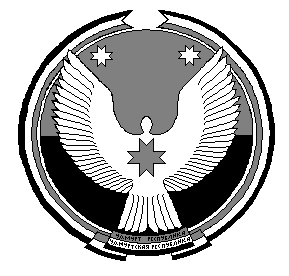  «Можга ёрос» муниципал кылдытэтысь депутат Кенеш        г. Можга_____ августа 2015г.          № ________